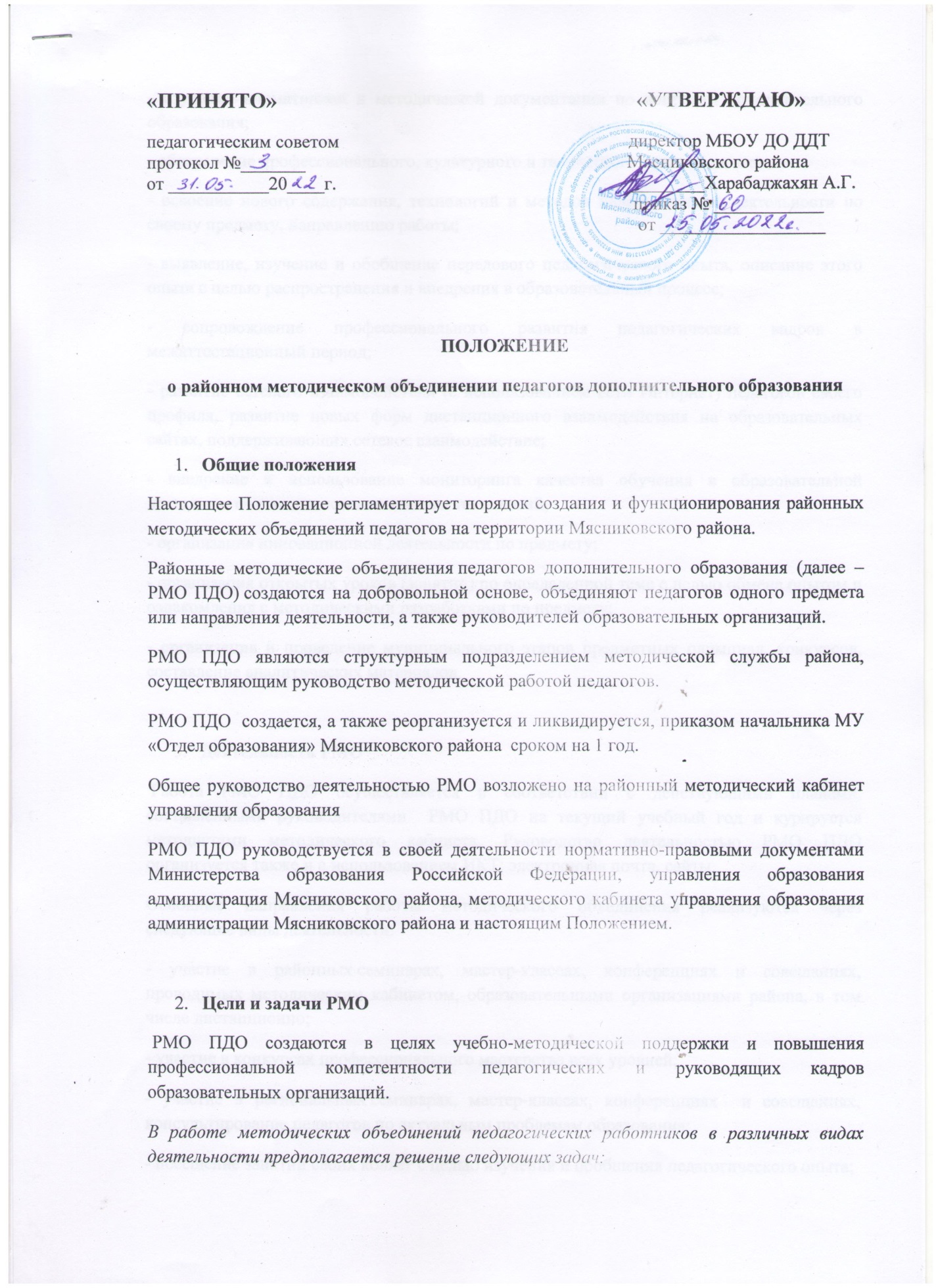 - изучение нормативной и методической документации по вопросам дополнительного образования;- обеспечение профессионального, культурного и творческого роста педагогов;- освоение нового содержания, технологий и методов педагогической деятельности по своему предмету, направлению работы;- выявление, изучение и обобщение передового педагогического опыта, описание этого опыта с целью распространения и внедрения в образовательный процесс;- сопровождение профессионального развития педагогических кадров в межаттестационный период;- развитие сетевого взаимодействия (с использованием сети Интернет) педагогов своего профиля, развитие новых форм дистанционного взаимодействия на образовательных сайтах, поддерживающих сетевое взаимодействие;- внедрение и использование мониторинга качества обучения в образовательной деятельности с использованием новых технологий;- организация инновационной деятельности по предмету;- организация открытых уроков (занятий) по определенной теме с целью обмена опытом и ознакомления с методическими разработками по предмету;- организация и проведение муниципального этапов предметных олимпиад, конкурсов, составление аналитических материалов.Деятельность РМО Работа РМО ПДО осуществляется в соответствии с действующими планами, составленными руководителями  РМО ПДО на текущий учебный год и курируется методистами методического кабинета. Руководство деятельностью РМО ПДО организуется также и с использованием ИКТ: электронная почта, сайты.Основные направления работы методического объединения реализуются через следующие виды деятельности:- участие в районных семинарах, мастер-классах, конференциях и совещаниях, проводимых методическим кабинетом, образовательными организациями района, в том  числе дистанционно;- участие в конкурсах профессионального мастерства всех уровней;- участие в региональных семинарах, мастер-классах, конференциях  и совещаниях, консультирование педагогов по актуальным проблемам образования;- посещение занятий своих коллег с целью изучения и обобщения педагогического опыта;- помощь педагогам в самооценке результатов профессиональной деятельности за межаттестационный период;- разработка методических рекомендаций по использованию цифровых  образовательных ресурсов (ЦОР) – участие в работе сетевых сообществ педагогов района и других образовательных сайтов.Заседания членов РМО ПДО проводятся 4 раза в год, в соответствии с утверждённым планом. Заседания РМО ПДО протоколируются.Права участников РМОСамостоятельно планировать работу в соответствии с основными направлениями развития системы образования района и образовательными потребностями педагогических кадров;- вносить предложения по совершенствованию дополнительного образования в школах района;- выдвигать предложения о поощрении педагогов за успехи в профессиональном развитии и высокие показатели педагогической деятельности;- рекомендовать к публикации материалы о передовом педагогическом опыте, накопленном в РМО ПДО;- выдвигать ПДО для участия в конкурсах профессионального мастерства;- рекомендовать учителям различные формы повышения квалификации;- готовить диагностические материалы, материалы для конкурсов, олимпиад.Обязанности членов РМОКаждый педагог должен являться членом одного из РМО и иметь собственную программу профессионального самообразования. Он обязан:- участвовать в заседаниях РМО ПДО, практических семинарах и других мероприятиях, проводимых по плану районного методического объединения;- участвовать в сетевой работе РМО ПДО, в сетевых дистанционных проектах, иметь собственную программу профессионального развития и самообразования;- активно участвовать в разработке открытых мероприятий (конкурсах, олимпиадах), стремиться к повышению уровня профессионального мастерства;- участвовать в методической работе своего образовательного процесса;- участвовать в мониторинге, анкетировании и профессиональном тестировании, предоставлять статистическую информацию для анализа образовательной деятельности.Организация деятельности и обязанности  руководителя РМОРуководитель РМО ПДО назначается из числа авторитетных педагогов, как правило, имеющих высшую или первую квалификационную категорию, и по представлению заведующего методическим кабинетом утверждается приказом МУ «Отдел образования» администрации Мясниковского района.Руководитель РМО ПДО планирует деятельность своего предметного РМО ПДО на 1 учебный год на основе анализа работы РМО за отчётный период, изучения образовательных потребностей педагогов, уровня их квалификации и задач Программ развития образования в Мясниковском районе, с учётом планов работы управления образования и методического кабинета. По итогам работы в отчётном периоде руководитель РМО ПДО  в срок до 30 июня предоставляет курирующему методисту  следующие документы:- Журнал РМО ПДО (перечень документов в папке должен соответствовать п.7 настоящего Положения);- Данные о педагогах РМО ПДО в электронном виде (приложение №1).Ежегодно, до 30 сентября руководитель РМО ПДО проверяет и обновляет базу данных педагогов своего предмета (Приложение №1).Руководитель РМО ПДО своевременно изучает сам и привлекает педагогов РМО ПДО к изучению и обсуждению нормативных документов, касающихся образования и деятельности РМО ПДО.Перечень документов руководителя РМО ПДОЖурнал РМО ПДО является официальным отчетным документом по результатам деятельности профессионального объединения педагогов и состоит из следующих разделов:- положение о РМО ПДО;- приказ о назначении на должность руководителя РМО ПДО;- аналитический отчёт о деятельности РМО ПДО;- методические рекомендации по дополнительному образованию;- план работы на текущий учебный год;- протоколы заседаний РМО ПДО с листами регистрации;- материалы выступлений, мероприятий, отзывы экспертной группы и др. (в случае их наличия).Критерии оценки РМО- рост удовлетворенности педагогов собственной деятельностью;- высокая заинтересованность педагогов в творчестве и инновациях, активное участие в работе экспериментальных, стажировочных площадок;- положительная динамика качества обучения и воспитания, в том числе по итогам государственной итоговой аттестации;- овладение современными методами обучения и воспитания, в том числе ИКТ-технологиями;- своевременное обобщение и распространение инновационного передового опыта, методические публикации;Приложение № 1.  Электронная база данных о педагогах РМО ПДО.№ФИОобразование, специальностькласс, профиль,количество часовПед.стажкв.категориядата последней аттестацииповышение квал. (когда, где тема)тема самообразованияпобеды в конкурсахпубликации (название, выходные данные издания)звания, наградыэл.почта, сайт